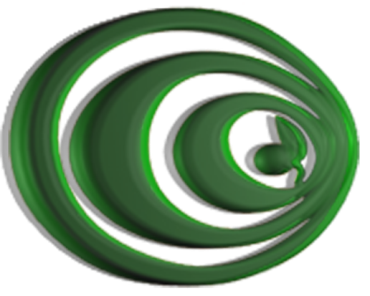 исх. №__________ от «____»________________ 2015 г.вх. №___________ от  «____»________________2015г.                                                               В организационный комитет                                                           конкурса на присуждение                                                                                                                                       Премии общественно - государственного                                                           признания «Добронежец»ЗАЯВКА11. 02. 2015 г.Методист МБОУДОД БГОЦ «САМ»                                                                   Т. Н. СорокинаДиректор          МБОУДОД  БГОЦ  «САМ» 						            С. Р. БледныхНаименование организацииМуниципальное бюджетное образовательное учреждение дополнительного образования детей Борисоглебского городского округа  Центр «Социальная адаптация молодежи»Ф.И.О., должность лица представляющего проект (инициативу)Сорокина Татьяна Николаевна-методист направления по вовлечению молодежи в трудовую и волонтерскую деятельностьТелефон, электронный адрес, контактное лицоСорокина Татьяна НиколаевнаНазвание проектаМолодежный интерактивный клуб «Мы вместе»Цели и задачи (проекта или инициативы)Цель проекта - укрепление гражданского единства и гармонизация межнациональных отношений через создание и работу молодежного интерактивного клуба «Мы вместе».Задачи проекта:Сформировать команду активных молодых людей, осуществляющих деятельность по проекту.Создать условия для организации и работы клуба.Заключить соглашения со специалистами, реализующими молодежную политику различных регионов, этнических групп, диаспор по участию в проекте.Разработать документацию, регламентирующую  деятельность молодежного интерактивного клуба «Мы вместе».Распространить информацию о создании интерактивного клуба «Мы вместе», через статьи, объявления, репосты в социальных сетях и СМИ.Создать базу участников интерактивного клуба «Мы вместе» на всей территории России.Разработать и реализовать мероприятия-популяризирующие идеи гражданского единства и гармонизации межнациональных отношений по средствам интернет-ресурсов.Провести трехдневный палаточный форум для участников проекта со всех регионов России по обмену опытом и определения перспектив дальнейшей деятельности. Краткое описание проекта или инициативыПроект реализуется в течение 2014-2015 года поэтапно:1.Этап (сентябрь 2014г. - октябрь 2014г.)На первом этапе реализации проекта была  сформирована команда активных молодых людей из объединений и организаций, готовых работать по проекту. Они прошли  обучение организаторским навыкам,  выстраиванию взаимоотношений с партнерами и общественностью, заключению соглашений о сотрудничестве, продвижению проектов в сети интернет.2.Этап (октябрь 2014г. – июнь 2015г.) На втором этапе реализации проекта была:пополнена материально-техническая база клуба;закуплена имиджевая и печатная продукция;заключены соглашения по участию в проекте;разработаны документы, регламентирующей  деятельность молодежного интерактивного клуба «Мы вместе»;  проведена  РR-кампании о создании интерактивного клуба «Мы вместе» в социальных сетях «Одноклассники», «Вконтакте»;создана и пополняется база участников интерактивного клуба «Мы вместе» из разных регионов РФ, этнических групп и диаспор;создана группа«Вконтакте» для информирования о работе клуба;организовано и проведено добровольческое мероприятие «Марафон добрых дел», акция «Наша сила в единстве», уличная акция «Бумеранг».Краткие результаты по итогам реализации проектаДостигнутые результаты проекта:1. Сформирована и обучена  команда активных молодых людей из 25 человек в возрасте от 14 до 30 лет;2.Созданы условия для организации и работы клуба;3. Заключено 10 соглашений со специалистами, реализующими молодежную политику различных регионов, этническими группами и диаспор;4. Разработана документация, регламентирующая деятельность клуба: программа,  устав и состав клуба;5. Проведена  РR- кампания о создании клуба в виде 5 публикаций и репортажей в СМИ, 3 статьи  и 5 объявлений в СМИ и социальных сетях;6. Создана и пополняется база участников клуба в возрасте от 14 до 30 лет из разных регионов России;7. Организованы и проведены плановые мероприятия-популяризирующие идею проекта: 2 интерактивные игры, 2 акции по профилактике экстремизму и ксенофобии в молодежной среде, добровольческое мероприятие «Марафон добрых дел».8. Будет проведен трехдневный палаточный форум для участников проекта со всех регионов России, где пройдет 6 мастер-классов, 5 тренингов, 5 площадок и разработана имиджевая продукция: значки,  футболки, сертификаты, бейджи, благодарности и дипломыСписок приложенийПриложение 1. Описание проекта.Приложение 2. ФотоотчётПриложение 3. СкриныПриложение 4. Презентация проекта.Приложение 5. Письма поддержки.